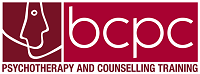 Guidelines for applicants to BCPC’s Professional TrainingThere are separate interview dates for internal and external applicants to the Professional Diploma courses at BCPC and these are published on the website and in the Course information sheet.  An internal applicant has attended BCPC’s Foundation course; an external applicant has completed an equivalent course elsewhere. An APL procedure is published on the website.BCPC is positively committed to opposing discrimination (see website > About Us for Equal Opportunities policy) and all applicants who fulfill the published criteria will be invited to interview. Applicants are interviewed by a minimum of two staff members who are teaching on the course being applied for.The interview process is in two partsThe Group interview takes place in the morning of the interview day. Assessment criteria for this include all of the following:Awareness of self in relation to othersAbility to communicate and express self in groupAbility to listen to others and respond appropriatelyAbility to self reflectOpenness to others ideas and to learning from othersThe Individual interview takes place in the afternoon of the interview day.Assessment criteria for this include all of the following:A satisfactory completion of the Foundation Certificate/ or equivalent A clear wish to train professionally as a counsellor or psychotherapist and an intention, so far as may be formed at this stage, to proceed through the full BCPC training in counselling or psychotherapyThe beginnings of an ability to reflect on your own process.  A good level of self-awareness, and a willingness to explore your own defencesThe beginnings of an ability to have some awareness of what is the client’s material and what is your own.  You should also have some awareness of any tendency to ‘rescue’A reasonable level of competence in basic counselling skills and an awareness of the importance of holding time and space in a sessionSome evidence of the qualities of empathy, congruence and unconditional positive regard, with awareness of any difficulties with theseEvidence of being able to receive feedback and identify defensiveness within yourselfWritten work should indicate that you have potential to conceptualise and articulate theory and to present ideas clearlyAlthough you cannot proceed to start a placement before the start of Diploma training, you are expected to have begun to research placement opportunities; finding out what is available in your area, checking the BCPC placement lists, identifying what in-house training the placements may provide, and what their application process isAn understanding of the social context in which counselling and psychotherapy exist, and an open attitude to issues of race, class, age, ethnicity, culture and sexual orientation. An awareness of the dynamics of prejudice and oppression and a willingness to take action as appropriate to minimize the effects of this within BCPC.That you have adequate time, social support, internal resources and stability (this factor to be commented on in the Foundation tutor’s report) to enable you to give reasonable attention to all course requirements.Acceptance is subject to references being in order and a Criminal Records self declaration form being satisfactorily completed.Please note: If English is not your first language you will need to provide evidence of having attained English language proficiency to level 6.5 or 7 to ensure that you will be able to meet course requirements. This can be achieved by a First degree written in English, but if you have not been educated in English you may need to take a test (IELTS).Tree StauntonDirector December 2014Updated 2018